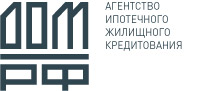 Претендент использует данную анкету-заявку как официальное подтверждение своего желания получить аккредитацию для осуществления деятельности в рамках реализации программ на рынке ипотечного жилищного кредитования по стандартам АО «АИЖК».Все поля анкеты-заявки на аккредитацию обязательны к заполнению претендентом, в незаполненных полях ставится прочерк. В случае недостаточности строк и размеров полей типовой формы анкеты-заявки на аккредитацию, при заполнении формы претендент, не нарушая структуры анкеты, может самостоятельно дополнить недостающие строки.ЗАЯВЛЕНИЕ УПОЛНОМОЧЕННОГО ЛИЦАЯ, ________________________________________________________________________________________________________,                                                                                      (ФИО)__________________________________________________________________________________________________________,                                                                                  (должность)действующий от имени _________________________________________________________ (далее – Общество) на основании                                                                         (наименование организации)_________________________________________________________________________________________________________,(документ, подтверждающий полномочия)подтверждаю, что:представленные в настоящей анкете-заявке сведения являются полными и достоверными на дату заполнения;Общество не возражает против проверки АО «АИЖК» выполнения данных условий;Общество с действующими требованиями АО «АИЖК» ознакомлено, согласно, обязуется соблюдать.Дополнительно сообщаю:в случае изменения анкетных сведений об Обществе оно обязуется письменно извещать АО «АИЖК» в течение 5 (пяти) рабочих дней с момента наступления таких изменений с предоставлением подтверждающих документов;Общество гарантирует сохранение конфиденциальности сведений, ставших известными в результате взаимодействия с АО «АИЖК» и партнерами инфраструктуры;в случае успешного прохождения аккредитации Общество согласно с размещением сведений о себе на официальном сайте АО «АИЖК»;персональные данные, указанные в настоящей заявке, предоставлены с соблюдением Федерального закона от 27.07.2006 № 152-ФЗ «О персональных данных», все необходимые согласия получены.Дата                                                                                                                  Подпись____________________________                                                                        ___________________________________                                                                                                                         м.п.Заполните, пожалуйста, все графы данной анкеты, при отсутствии информации поставьте прочерк.Бизнес-ролиБизнес-ролиБизнес-ролиБизнес-ролиБизнес-ролиБизнес-ролиБизнес-ролиБизнес-ролиБизнес-ролиБизнес-ролиБизнес-ролиБизнес-ролиБизнес-ролиБизнес-ролиБизнес-ролиБизнес-ролиБизнес-ролиБизнес-ролиРоль (отметьте роль/роли, в рамках которых желаете получить аккредитацию)Роль (отметьте роль/роли, в рамках которых желаете получить аккредитацию)Роль (отметьте роль/роли, в рамках которых желаете получить аккредитацию)Роль (отметьте роль/роли, в рамках которых желаете получить аккредитацию)Агент по выдачеАгент по выдачеАгент по выдачеАгент по выдачеПоставщик закладныхПоставщик закладныхПоставщик закладныхПоставщик закладныхПоставщик закладныхПоставщик закладныхСтраховая компанияСтраховая компанияСтраховая компанияСтраховая компанияРоль (отметьте роль/роли, в рамках которых желаете получить аккредитацию)Роль (отметьте роль/роли, в рамках которых желаете получить аккредитацию)Роль (отметьте роль/роли, в рамках которых желаете получить аккредитацию)Роль (отметьте роль/роли, в рамках которых желаете получить аккредитацию)Статус претендентаСтатус претендентаСтатус претендентаСтатус претендентаСтатус претендентаСтатус претендентаСтатус претендентаСтатус претендентаСтатус претендентаСтатус претендентаСтатус претендентаСтатус претендентаСтатус претендентаСтатус претендентаСтатус претендентаСтатус претендентаСтатус претендентаСтатус претендентаКем Вы являетесьКем Вы являетесьКем Вы являетесьКем Вы являетесьКем Вы являетесьАккредитованный партнерАккредитованный партнерАккредитованный партнерЗастройщикЗастройщикЗастройщикЗастройщикЗастройщикИная организацияИная организацияИная организацияИная организацияИная организацияКем Вы являетесьКем Вы являетесьКем Вы являетесьКем Вы являетесьКем Вы являетесьОбщая информация о претендентеОбщая информация о претендентеОбщая информация о претендентеОбщая информация о претендентеОбщая информация о претендентеОбщая информация о претендентеОбщая информация о претендентеОбщая информация о претендентеОбщая информация о претендентеОбщая информация о претендентеОбщая информация о претендентеОбщая информация о претендентеОбщая информация о претендентеОбщая информация о претендентеОбщая информация о претендентеОбщая информация о претендентеОбщая информация о претендентеОбщая информация о претендентеПолное наименование Полное наименование Полное наименование Полное наименование Полное наименование Полное наименование Краткое наименованиеКраткое наименованиеКраткое наименованиеКраткое наименованиеКраткое наименованиеКраткое наименованиеАдрес места нахожденияАдрес места нахожденияАдрес места нахожденияАдрес места нахожденияАдрес места нахожденияАдрес места нахожденияФактический адресФактический адресФактический адресФактический адресФактический адресФактический адресПочтовый адресПочтовый адресПочтовый адресПочтовый адресПочтовый адресПочтовый адресЛицензияЛицензияЛицензияЛицензияЛицензияЛицензияДатаДатаДатаДатаНомерНомерНомерНомерНомерНомерНомерНомерЛицензияЛицензияЛицензияЛицензияЛицензияЛицензияКонтактный телефон Контактный телефон Контактный телефон Контактный телефон Контактный телефон Контактный телефон Сайт Сайт Сайт Сайт Сайт Сайт Адрес электронной почтыАдрес электронной почтыАдрес электронной почтыАдрес электронной почтыАдрес электронной почтыАдрес электронной почтыСреднесписочная численность работниковСреднесписочная численность работниковСреднесписочная численность работниковСреднесписочная численность работниковСреднесписочная численность работниковСреднесписочная численность работниковРеквизитыРеквизитыРеквизитыРеквизитыРеквизитыРеквизитыРеквизитыРеквизитыРеквизитыРеквизитыРеквизитыРеквизитыРеквизитыРеквизитыРеквизитыРеквизитыРеквизитыРеквизитыРасчетный счетРасчетный счетРасчетный счетРасчетный счетРасчетный счетРасчетный счетНаименование БанкаНаименование БанкаНаименование БанкаНаименование БанкаНаименование БанкаНаименование БанкаКорреспондентский счет Корреспондентский счет Корреспондентский счет Корреспондентский счет Корреспондентский счет Корреспондентский счет БИКБИКБИКБИКБИКБИКИнформация об учредителях /акционерах с долей не менее 5 %Информация об учредителях /акционерах с долей не менее 5 %Информация об учредителях /акционерах с долей не менее 5 %Информация об учредителях /акционерах с долей не менее 5 %Информация об учредителях /акционерах с долей не менее 5 %Информация об учредителях /акционерах с долей не менее 5 %Информация об учредителях /акционерах с долей не менее 5 %Информация об учредителях /акционерах с долей не менее 5 %Информация об учредителях /акционерах с долей не менее 5 %Информация об учредителях /акционерах с долей не менее 5 %Информация об учредителях /акционерах с долей не менее 5 %Информация об учредителях /акционерах с долей не менее 5 %Информация об учредителях /акционерах с долей не менее 5 %Информация об учредителях /акционерах с долей не менее 5 %Информация об учредителях /акционерах с долей не менее 5 %Информация об учредителях /акционерах с долей не менее 5 %Информация об учредителях /акционерах с долей не менее 5 %Информация об учредителях /акционерах с долей не менее 5 %Наименование юр. лица/ФИО и год рожденияНаименование юр. лица/ФИО и год рожденияНаименование юр. лица/ФИО и год рожденияНаименование юр. лица/ФИО и год рожденияНаименование юр. лица/ФИО и год рожденияНаименование юр. лица/ФИО и год рожденияНаименование юр. лица/ФИО и год рожденияНаименование юр. лица/ФИО и год рожденияНаименование юр. лица/ФИО и год рожденияНаименование юр. лица/ФИО и год рожденияНаименование юр. лица/ФИО и год рожденияИНН/ОГРН (для юр. лица)ИНН/ОГРН (для юр. лица)ИНН/ОГРН (для юр. лица)ИНН/ОГРН (для юр. лица)ИНН/ОГРН (для юр. лица)Доля, %Доля, %Доля, %Информация об аффилированных по отношению к заявителю лицахИнформация об аффилированных по отношению к заявителю лицахИнформация об аффилированных по отношению к заявителю лицахИнформация об аффилированных по отношению к заявителю лицахИнформация об аффилированных по отношению к заявителю лицахИнформация об аффилированных по отношению к заявителю лицахИнформация об аффилированных по отношению к заявителю лицахИнформация об аффилированных по отношению к заявителю лицахИнформация об аффилированных по отношению к заявителю лицахИнформация об аффилированных по отношению к заявителю лицахИнформация об аффилированных по отношению к заявителю лицахИнформация об аффилированных по отношению к заявителю лицахИнформация об аффилированных по отношению к заявителю лицахИнформация об аффилированных по отношению к заявителю лицахИнформация об аффилированных по отношению к заявителю лицахИнформация об аффилированных по отношению к заявителю лицахИнформация об аффилированных по отношению к заявителю лицахИнформация об аффилированных по отношению к заявителю лицахНаименование юр. лица/ФИО и год рожденияНаименование юр. лица/ФИО и год рожденияНаименование юр. лица/ФИО и год рожденияНаименование юр. лица/ФИО и год рожденияНаименование юр. лица/ФИО и год рожденияНаименование юр. лица/ФИО и год рожденияНаименование юр. лица/ФИО и год рожденияНаименование юр. лица/ФИО и год рожденияНаименование юр. лица/ФИО и год рожденияНаименование юр. лица/ФИО и год рожденияНаименование юр. лица/ФИО и год рожденияИНН/ОГРН (для юр. лица)ИНН/ОГРН (для юр. лица)ИНН/ОГРН (для юр. лица)ИНН/ОГРН (для юр. лица)ИНН/ОГРН (для юр. лица)Доля, %Доля, %Доля, %Принадлежность к группе компаний/холдингуПринадлежность к группе компаний/холдингуПринадлежность к группе компаний/холдингуПринадлежность к группе компаний/холдингуПринадлежность к группе компаний/холдингуПринадлежность к группе компаний/холдингуПринадлежность к группе компаний/холдингуПринадлежность к группе компаний/холдингуПринадлежность к группе компаний/холдингуПринадлежность к группе компаний/холдингуПринадлежность к группе компаний/холдингуда да да да да да нетнетПринадлежность к группе компаний/холдингуПринадлежность к группе компаний/холдингуПринадлежность к группе компаний/холдингуПринадлежность к группе компаний/холдингуПринадлежность к группе компаний/холдингуПринадлежность к группе компаний/холдингуПринадлежность к группе компаний/холдингуПринадлежность к группе компаний/холдингуПринадлежность к группе компаний/холдингуПринадлежность к группе компаний/холдингуПринадлежность к группе компаний/холдингуНаименование группы компаний/холдингаНаименование группы компаний/холдингаНаименование группы компаний/холдингаНаименование группы компаний/холдингаНаименование группы компаний/холдингаНаименование группы компаний/холдинганетнетПринадлежность к группе компаний/холдингуПринадлежность к группе компаний/холдингуПринадлежность к группе компаний/холдингуПринадлежность к группе компаний/холдингуПринадлежность к группе компаний/холдингуПринадлежность к группе компаний/холдингуПринадлежность к группе компаний/холдингуПринадлежность к группе компаний/холдингуПринадлежность к группе компаний/холдингуПринадлежность к группе компаний/холдингуПринадлежность к группе компаний/холдингунетнетСведения о составе высшего органа управления/руководства деятельностьюСведения о составе высшего органа управления/руководства деятельностьюСведения о составе высшего органа управления/руководства деятельностьюСведения о составе высшего органа управления/руководства деятельностьюСведения о составе высшего органа управления/руководства деятельностьюСведения о составе высшего органа управления/руководства деятельностьюСведения о составе высшего органа управления/руководства деятельностьюСведения о составе высшего органа управления/руководства деятельностьюСведения о составе высшего органа управления/руководства деятельностьюСведения о составе высшего органа управления/руководства деятельностьюСведения о составе высшего органа управления/руководства деятельностьюСведения о составе высшего органа управления/руководства деятельностьюСведения о составе высшего органа управления/руководства деятельностьюСведения о составе высшего органа управления/руководства деятельностьюСведения о составе высшего органа управления/руководства деятельностьюСведения о составе высшего органа управления/руководства деятельностьюСведения о составе высшего органа управления/руководства деятельностьюСведения о составе высшего органа управления/руководства деятельностьюФамилия, Имя, ОтчествоФамилия, Имя, ОтчествоФамилия, Имя, ОтчествоФамилия, Имя, ОтчествоФамилия, Имя, ОтчествоФамилия, Имя, ОтчествоФамилия, Имя, ОтчествоГод рождения, должность и наименование организацииГод рождения, должность и наименование организацииГод рождения, должность и наименование организацииГод рождения, должность и наименование организацииГод рождения, должность и наименование организацииГод рождения, должность и наименование организацииГод рождения, должность и наименование организацииГод рождения, должность и наименование организацииГод рождения, должность и наименование организацииГод рождения, должность и наименование организацииГод рождения, должность и наименование организацииСведения об Единоличном исполнительном органеСведения об Единоличном исполнительном органеСведения об Единоличном исполнительном органеСведения об Единоличном исполнительном органеСведения об Единоличном исполнительном органеСведения об Единоличном исполнительном органеСведения об Единоличном исполнительном органеСведения об Единоличном исполнительном органеСведения об Единоличном исполнительном органеСведения об Единоличном исполнительном органеСведения об Единоличном исполнительном органеСведения об Единоличном исполнительном органеСведения об Единоличном исполнительном органеСведения об Единоличном исполнительном органеСведения об Единоличном исполнительном органеСведения об Единоличном исполнительном органеСведения об Единоличном исполнительном органеСведения об Единоличном исполнительном органеФамилия, Имя, ОтчествоФамилия, Имя, ОтчествоФамилия, Имя, ОтчествоФамилия, Имя, ОтчествоФамилия, Имя, ОтчествоФамилия, Имя, ОтчествоФамилия, Имя, ОтчествоДата рожденияДата рожденияДата рожденияДата рожденияДата рожденияДата рожденияДата рожденияДолжностьДолжностьДолжностьДолжностьДолжностьДолжностьДолжностьДата вступления в должностьДата вступления в должностьДата вступления в должностьДата вступления в должностьДата вступления в должностьДата вступления в должностьДата вступления в должностьТелефонТелефонТелефонТелефонТелефонТелефонТелефонАдрес электронной почтыАдрес электронной почтыАдрес электронной почтыАдрес электронной почтыАдрес электронной почтыАдрес электронной почтыАдрес электронной почтыСведения о необходимом опытеСведения о необходимом опытеСведения о необходимом опытеСведения о необходимом опытеСведения о необходимом опытеСведения о необходимом опытеСведения о необходимом опытеСведения о необходимом опытеСведения о необходимом опытеСведения о необходимом опытеСведения о необходимом опытеСведения о необходимом опытеСведения о необходимом опытеСведения о необходимом опытеСведения о необходимом опытеСведения о необходимом опытеСведения о необходимом опытеСведения о необходимом опытеОпыт осуществления основной деятельности организацииОпыт осуществления основной деятельности организацииОпыт осуществления основной деятельности организацииОпыт осуществления основной деятельности организацииОпыт осуществления основной деятельности организацииОпыт осуществления основной деятельности организацииОпыт осуществления основной деятельности организацииОпыт осуществления основной деятельности организацииОпыт осуществления основной деятельности организацииОпыт осуществления основной деятельности организацииОпыт осуществления основной деятельности организацииДополнительно для застройщикаДополнительно для застройщикаКоличество полных лет, в течение которых застройщик/учредитель/группа компаний, в которую входит застройщик, осуществляет строительство объектов на территории Российской ФедерацииКоличество полных лет, в течение которых застройщик/учредитель/группа компаний, в которую входит застройщик, осуществляет строительство объектов на территории Российской ФедерацииКоличество полных лет, в течение которых застройщик/учредитель/группа компаний, в которую входит застройщик, осуществляет строительство объектов на территории Российской ФедерацииКоличество полных лет, в течение которых застройщик/учредитель/группа компаний, в которую входит застройщик, осуществляет строительство объектов на территории Российской ФедерацииКоличество полных лет, в течение которых застройщик/учредитель/группа компаний, в которую входит застройщик, осуществляет строительство объектов на территории Российской ФедерацииКоличество полных лет, в течение которых застройщик/учредитель/группа компаний, в которую входит застройщик, осуществляет строительство объектов на территории Российской ФедерацииКоличество полных лет, в течение которых застройщик/учредитель/группа компаний, в которую входит застройщик, осуществляет строительство объектов на территории Российской ФедерацииКоличество полных лет, в течение которых застройщик/учредитель/группа компаний, в которую входит застройщик, осуществляет строительство объектов на территории Российской ФедерацииКоличество полных лет, в течение которых застройщик/учредитель/группа компаний, в которую входит застройщик, осуществляет строительство объектов на территории Российской ФедерацииДополнительно для застройщикаДополнительно для застройщикаСовокупная площадь введенных в эксплуатацию объектов за весь период деятельности застройщика/учредителя застройщика и группы компаний, в которую входит застройщик, тыс. кв. мСовокупная площадь введенных в эксплуатацию объектов за весь период деятельности застройщика/учредителя застройщика и группы компаний, в которую входит застройщик, тыс. кв. мСовокупная площадь введенных в эксплуатацию объектов за весь период деятельности застройщика/учредителя застройщика и группы компаний, в которую входит застройщик, тыс. кв. мСовокупная площадь введенных в эксплуатацию объектов за весь период деятельности застройщика/учредителя застройщика и группы компаний, в которую входит застройщик, тыс. кв. мСовокупная площадь введенных в эксплуатацию объектов за весь период деятельности застройщика/учредителя застройщика и группы компаний, в которую входит застройщик, тыс. кв. мСовокупная площадь введенных в эксплуатацию объектов за весь период деятельности застройщика/учредителя застройщика и группы компаний, в которую входит застройщик, тыс. кв. мСовокупная площадь введенных в эксплуатацию объектов за весь период деятельности застройщика/учредителя застройщика и группы компаний, в которую входит застройщик, тыс. кв. мСовокупная площадь введенных в эксплуатацию объектов за весь период деятельности застройщика/учредителя застройщика и группы компаний, в которую входит застройщик, тыс. кв. мСовокупная площадь введенных в эксплуатацию объектов за весь период деятельности застройщика/учредителя застройщика и группы компаний, в которую входит застройщик, тыс. кв. мДополнительная информацияДополнительная информацияДополнительная информацияДополнительная информацияДополнительная информацияДополнительная информацияДополнительная информацияДополнительная информацияДополнительная информацияДополнительная информацияДополнительная информацияДополнительная информацияДополнительная информацияДополнительная информацияДополнительная информацияДополнительная информацияДополнительная информацияДополнительная информацияПодразделение безопасностиПодразделение безопасностиПодразделение безопасностиПодразделение безопасностиПодразделение безопасностиПодразделение безопасностиПодразделение безопасностиПодразделение безопасностиПодразделение безопасностиПодразделение безопасностиФ.И.О. сотрудника, контактный телефонФ.И.О. сотрудника, контактный телефонФ.И.О. сотрудника, контактный телефонФ.И.О. сотрудника, контактный телефонФ.И.О. сотрудника, контактный телефонФ.И.О. сотрудника, контактный телефонФ.И.О. сотрудника, контактный телефонФ.И.О. сотрудника, контактный телефонПодразделение безопасностиПодразделение безопасностиПодразделение безопасностиПодразделение безопасностиПодразделение безопасностиПодразделение безопасностиПодразделение безопасностиПодразделение безопасностиПодразделение безопасностиПодразделение безопасностиНаличие подтвержденной информации о начале процедуры банкротства или ликвидации компании либо признание ее несостоятельной (банкротом) или ликвидированной организацией в соответствии с законодательством Российской ФедерацииНаличие подтвержденной информации о начале процедуры банкротства или ликвидации компании либо признание ее несостоятельной (банкротом) или ликвидированной организацией в соответствии с законодательством Российской ФедерацииНаличие подтвержденной информации о начале процедуры банкротства или ликвидации компании либо признание ее несостоятельной (банкротом) или ликвидированной организацией в соответствии с законодательством Российской ФедерацииНаличие подтвержденной информации о начале процедуры банкротства или ликвидации компании либо признание ее несостоятельной (банкротом) или ликвидированной организацией в соответствии с законодательством Российской ФедерацииНаличие подтвержденной информации о начале процедуры банкротства или ликвидации компании либо признание ее несостоятельной (банкротом) или ликвидированной организацией в соответствии с законодательством Российской ФедерацииНаличие подтвержденной информации о начале процедуры банкротства или ликвидации компании либо признание ее несостоятельной (банкротом) или ликвидированной организацией в соответствии с законодательством Российской ФедерацииНаличие подтвержденной информации о начале процедуры банкротства или ликвидации компании либо признание ее несостоятельной (банкротом) или ликвидированной организацией в соответствии с законодательством Российской ФедерацииНаличие подтвержденной информации о начале процедуры банкротства или ликвидации компании либо признание ее несостоятельной (банкротом) или ликвидированной организацией в соответствии с законодательством Российской ФедерацииНаличие подтвержденной информации о начале процедуры банкротства или ликвидации компании либо признание ее несостоятельной (банкротом) или ликвидированной организацией в соответствии с законодательством Российской ФедерацииНаличие подтвержденной информации о начале процедуры банкротства или ликвидации компании либо признание ее несостоятельной (банкротом) или ликвидированной организацией в соответствии с законодательством Российской Федерации                      да                      да                      да                      да                      да                      да                      данет Наличие подтвержденной информации о начале процедуры банкротства или ликвидации компании либо признание ее несостоятельной (банкротом) или ликвидированной организацией в соответствии с законодательством Российской ФедерацииНаличие подтвержденной информации о начале процедуры банкротства или ликвидации компании либо признание ее несостоятельной (банкротом) или ликвидированной организацией в соответствии с законодательством Российской ФедерацииНаличие подтвержденной информации о начале процедуры банкротства или ликвидации компании либо признание ее несостоятельной (банкротом) или ликвидированной организацией в соответствии с законодательством Российской ФедерацииНаличие подтвержденной информации о начале процедуры банкротства или ликвидации компании либо признание ее несостоятельной (банкротом) или ликвидированной организацией в соответствии с законодательством Российской ФедерацииНаличие подтвержденной информации о начале процедуры банкротства или ликвидации компании либо признание ее несостоятельной (банкротом) или ликвидированной организацией в соответствии с законодательством Российской ФедерацииНаличие подтвержденной информации о начале процедуры банкротства или ликвидации компании либо признание ее несостоятельной (банкротом) или ликвидированной организацией в соответствии с законодательством Российской ФедерацииНаличие подтвержденной информации о начале процедуры банкротства или ликвидации компании либо признание ее несостоятельной (банкротом) или ликвидированной организацией в соответствии с законодательством Российской ФедерацииНаличие подтвержденной информации о начале процедуры банкротства или ликвидации компании либо признание ее несостоятельной (банкротом) или ликвидированной организацией в соответствии с законодательством Российской ФедерацииНаличие подтвержденной информации о начале процедуры банкротства или ликвидации компании либо признание ее несостоятельной (банкротом) или ликвидированной организацией в соответствии с законодательством Российской ФедерацииНаличие подтвержденной информации о начале процедуры банкротства или ликвидации компании либо признание ее несостоятельной (банкротом) или ликвидированной организацией в соответствии с законодательством Российской ФедерацииРазъяснениеРазъяснениеРазъяснениеРазъяснениеРазъяснениеРазъяснениеРазъяснениенет Наличие подтвержденной информации о начале процедуры банкротства или ликвидации компании либо признание ее несостоятельной (банкротом) или ликвидированной организацией в соответствии с законодательством Российской ФедерацииНаличие подтвержденной информации о начале процедуры банкротства или ликвидации компании либо признание ее несостоятельной (банкротом) или ликвидированной организацией в соответствии с законодательством Российской ФедерацииНаличие подтвержденной информации о начале процедуры банкротства или ликвидации компании либо признание ее несостоятельной (банкротом) или ликвидированной организацией в соответствии с законодательством Российской ФедерацииНаличие подтвержденной информации о начале процедуры банкротства или ликвидации компании либо признание ее несостоятельной (банкротом) или ликвидированной организацией в соответствии с законодательством Российской ФедерацииНаличие подтвержденной информации о начале процедуры банкротства или ликвидации компании либо признание ее несостоятельной (банкротом) или ликвидированной организацией в соответствии с законодательством Российской ФедерацииНаличие подтвержденной информации о начале процедуры банкротства или ликвидации компании либо признание ее несостоятельной (банкротом) или ликвидированной организацией в соответствии с законодательством Российской ФедерацииНаличие подтвержденной информации о начале процедуры банкротства или ликвидации компании либо признание ее несостоятельной (банкротом) или ликвидированной организацией в соответствии с законодательством Российской ФедерацииНаличие подтвержденной информации о начале процедуры банкротства или ликвидации компании либо признание ее несостоятельной (банкротом) или ликвидированной организацией в соответствии с законодательством Российской ФедерацииНаличие подтвержденной информации о начале процедуры банкротства или ликвидации компании либо признание ее несостоятельной (банкротом) или ликвидированной организацией в соответствии с законодательством Российской ФедерацииНаличие подтвержденной информации о начале процедуры банкротства или ликвидации компании либо признание ее несостоятельной (банкротом) или ликвидированной организацией в соответствии с законодательством Российской Федерациинет Наличие подтвержденной информации о том, что на имущество претендента наложен арестНаличие подтвержденной информации о том, что на имущество претендента наложен арестНаличие подтвержденной информации о том, что на имущество претендента наложен арестНаличие подтвержденной информации о том, что на имущество претендента наложен арестНаличие подтвержденной информации о том, что на имущество претендента наложен арестНаличие подтвержденной информации о том, что на имущество претендента наложен арестНаличие подтвержденной информации о том, что на имущество претендента наложен арестНаличие подтвержденной информации о том, что на имущество претендента наложен арестНаличие подтвержденной информации о том, что на имущество претендента наложен арестНаличие подтвержденной информации о том, что на имущество претендента наложен арест                     да                     да                     да                     да                     да                     да                     данет Наличие подтвержденной информации о том, что на имущество претендента наложен арестНаличие подтвержденной информации о том, что на имущество претендента наложен арестНаличие подтвержденной информации о том, что на имущество претендента наложен арестНаличие подтвержденной информации о том, что на имущество претендента наложен арестНаличие подтвержденной информации о том, что на имущество претендента наложен арестНаличие подтвержденной информации о том, что на имущество претендента наложен арестНаличие подтвержденной информации о том, что на имущество претендента наложен арестНаличие подтвержденной информации о том, что на имущество претендента наложен арестНаличие подтвержденной информации о том, что на имущество претендента наложен арестНаличие подтвержденной информации о том, что на имущество претендента наложен арестРазъяснениеРазъяснениеРазъяснениеРазъяснениеРазъяснениеРазъяснениеРазъяснениенет Наличие подтвержденной информации о том, что на имущество претендента наложен арестНаличие подтвержденной информации о том, что на имущество претендента наложен арестНаличие подтвержденной информации о том, что на имущество претендента наложен арестНаличие подтвержденной информации о том, что на имущество претендента наложен арестНаличие подтвержденной информации о том, что на имущество претендента наложен арестНаличие подтвержденной информации о том, что на имущество претендента наложен арестНаличие подтвержденной информации о том, что на имущество претендента наложен арестНаличие подтвержденной информации о том, что на имущество претендента наложен арестНаличие подтвержденной информации о том, что на имущество претендента наложен арестНаличие подтвержденной информации о том, что на имущество претендента наложен арестнет Наличие фактов, свидетельствующих о привлечении к ответственности за нарушение законодательства Российской Федерации, возбуждения уголовных, связанных с осуществлением профессиональной деятельности в отношении руководителей/учредителей/акционеров/членов органов управления претендента в течение последних 12 (двенадцати) месяцевНаличие фактов, свидетельствующих о привлечении к ответственности за нарушение законодательства Российской Федерации, возбуждения уголовных, связанных с осуществлением профессиональной деятельности в отношении руководителей/учредителей/акционеров/членов органов управления претендента в течение последних 12 (двенадцати) месяцевНаличие фактов, свидетельствующих о привлечении к ответственности за нарушение законодательства Российской Федерации, возбуждения уголовных, связанных с осуществлением профессиональной деятельности в отношении руководителей/учредителей/акционеров/членов органов управления претендента в течение последних 12 (двенадцати) месяцевНаличие фактов, свидетельствующих о привлечении к ответственности за нарушение законодательства Российской Федерации, возбуждения уголовных, связанных с осуществлением профессиональной деятельности в отношении руководителей/учредителей/акционеров/членов органов управления претендента в течение последних 12 (двенадцати) месяцевНаличие фактов, свидетельствующих о привлечении к ответственности за нарушение законодательства Российской Федерации, возбуждения уголовных, связанных с осуществлением профессиональной деятельности в отношении руководителей/учредителей/акционеров/членов органов управления претендента в течение последних 12 (двенадцати) месяцевНаличие фактов, свидетельствующих о привлечении к ответственности за нарушение законодательства Российской Федерации, возбуждения уголовных, связанных с осуществлением профессиональной деятельности в отношении руководителей/учредителей/акционеров/членов органов управления претендента в течение последних 12 (двенадцати) месяцевНаличие фактов, свидетельствующих о привлечении к ответственности за нарушение законодательства Российской Федерации, возбуждения уголовных, связанных с осуществлением профессиональной деятельности в отношении руководителей/учредителей/акционеров/членов органов управления претендента в течение последних 12 (двенадцати) месяцевНаличие фактов, свидетельствующих о привлечении к ответственности за нарушение законодательства Российской Федерации, возбуждения уголовных, связанных с осуществлением профессиональной деятельности в отношении руководителей/учредителей/акционеров/членов органов управления претендента в течение последних 12 (двенадцати) месяцевНаличие фактов, свидетельствующих о привлечении к ответственности за нарушение законодательства Российской Федерации, возбуждения уголовных, связанных с осуществлением профессиональной деятельности в отношении руководителей/учредителей/акционеров/членов органов управления претендента в течение последних 12 (двенадцати) месяцевНаличие фактов, свидетельствующих о привлечении к ответственности за нарушение законодательства Российской Федерации, возбуждения уголовных, связанных с осуществлением профессиональной деятельности в отношении руководителей/учредителей/акционеров/членов органов управления претендента в течение последних 12 (двенадцати) месяцев                     да                     да                     да                     да                     да                     да                     данетНаличие фактов, свидетельствующих о привлечении к ответственности за нарушение законодательства Российской Федерации, возбуждения уголовных, связанных с осуществлением профессиональной деятельности в отношении руководителей/учредителей/акционеров/членов органов управления претендента в течение последних 12 (двенадцати) месяцевНаличие фактов, свидетельствующих о привлечении к ответственности за нарушение законодательства Российской Федерации, возбуждения уголовных, связанных с осуществлением профессиональной деятельности в отношении руководителей/учредителей/акционеров/членов органов управления претендента в течение последних 12 (двенадцати) месяцевНаличие фактов, свидетельствующих о привлечении к ответственности за нарушение законодательства Российской Федерации, возбуждения уголовных, связанных с осуществлением профессиональной деятельности в отношении руководителей/учредителей/акционеров/членов органов управления претендента в течение последних 12 (двенадцати) месяцевНаличие фактов, свидетельствующих о привлечении к ответственности за нарушение законодательства Российской Федерации, возбуждения уголовных, связанных с осуществлением профессиональной деятельности в отношении руководителей/учредителей/акционеров/членов органов управления претендента в течение последних 12 (двенадцати) месяцевНаличие фактов, свидетельствующих о привлечении к ответственности за нарушение законодательства Российской Федерации, возбуждения уголовных, связанных с осуществлением профессиональной деятельности в отношении руководителей/учредителей/акционеров/членов органов управления претендента в течение последних 12 (двенадцати) месяцевНаличие фактов, свидетельствующих о привлечении к ответственности за нарушение законодательства Российской Федерации, возбуждения уголовных, связанных с осуществлением профессиональной деятельности в отношении руководителей/учредителей/акционеров/членов органов управления претендента в течение последних 12 (двенадцати) месяцевНаличие фактов, свидетельствующих о привлечении к ответственности за нарушение законодательства Российской Федерации, возбуждения уголовных, связанных с осуществлением профессиональной деятельности в отношении руководителей/учредителей/акционеров/членов органов управления претендента в течение последних 12 (двенадцати) месяцевНаличие фактов, свидетельствующих о привлечении к ответственности за нарушение законодательства Российской Федерации, возбуждения уголовных, связанных с осуществлением профессиональной деятельности в отношении руководителей/учредителей/акционеров/членов органов управления претендента в течение последних 12 (двенадцати) месяцевНаличие фактов, свидетельствующих о привлечении к ответственности за нарушение законодательства Российской Федерации, возбуждения уголовных, связанных с осуществлением профессиональной деятельности в отношении руководителей/учредителей/акционеров/членов органов управления претендента в течение последних 12 (двенадцати) месяцевНаличие фактов, свидетельствующих о привлечении к ответственности за нарушение законодательства Российской Федерации, возбуждения уголовных, связанных с осуществлением профессиональной деятельности в отношении руководителей/учредителей/акционеров/членов органов управления претендента в течение последних 12 (двенадцати) месяцевРазъяснениеРазъяснениеРазъяснениеРазъяснениеРазъяснениеРазъяснениеРазъяснениенетНаличие фактов, свидетельствующих о привлечении к ответственности за нарушение законодательства Российской Федерации, возбуждения уголовных, связанных с осуществлением профессиональной деятельности в отношении руководителей/учредителей/акционеров/членов органов управления претендента в течение последних 12 (двенадцати) месяцевНаличие фактов, свидетельствующих о привлечении к ответственности за нарушение законодательства Российской Федерации, возбуждения уголовных, связанных с осуществлением профессиональной деятельности в отношении руководителей/учредителей/акционеров/членов органов управления претендента в течение последних 12 (двенадцати) месяцевНаличие фактов, свидетельствующих о привлечении к ответственности за нарушение законодательства Российской Федерации, возбуждения уголовных, связанных с осуществлением профессиональной деятельности в отношении руководителей/учредителей/акционеров/членов органов управления претендента в течение последних 12 (двенадцати) месяцевНаличие фактов, свидетельствующих о привлечении к ответственности за нарушение законодательства Российской Федерации, возбуждения уголовных, связанных с осуществлением профессиональной деятельности в отношении руководителей/учредителей/акционеров/членов органов управления претендента в течение последних 12 (двенадцати) месяцевНаличие фактов, свидетельствующих о привлечении к ответственности за нарушение законодательства Российской Федерации, возбуждения уголовных, связанных с осуществлением профессиональной деятельности в отношении руководителей/учредителей/акционеров/членов органов управления претендента в течение последних 12 (двенадцати) месяцевНаличие фактов, свидетельствующих о привлечении к ответственности за нарушение законодательства Российской Федерации, возбуждения уголовных, связанных с осуществлением профессиональной деятельности в отношении руководителей/учредителей/акционеров/членов органов управления претендента в течение последних 12 (двенадцати) месяцевНаличие фактов, свидетельствующих о привлечении к ответственности за нарушение законодательства Российской Федерации, возбуждения уголовных, связанных с осуществлением профессиональной деятельности в отношении руководителей/учредителей/акционеров/членов органов управления претендента в течение последних 12 (двенадцати) месяцевНаличие фактов, свидетельствующих о привлечении к ответственности за нарушение законодательства Российской Федерации, возбуждения уголовных, связанных с осуществлением профессиональной деятельности в отношении руководителей/учредителей/акционеров/членов органов управления претендента в течение последних 12 (двенадцати) месяцевНаличие фактов, свидетельствующих о привлечении к ответственности за нарушение законодательства Российской Федерации, возбуждения уголовных, связанных с осуществлением профессиональной деятельности в отношении руководителей/учредителей/акционеров/членов органов управления претендента в течение последних 12 (двенадцати) месяцевНаличие фактов, свидетельствующих о привлечении к ответственности за нарушение законодательства Российской Федерации, возбуждения уголовных, связанных с осуществлением профессиональной деятельности в отношении руководителей/учредителей/акционеров/членов органов управления претендента в течение последних 12 (двенадцати) месяцевнетНаличие предъявленных исков и/или неисполненных судебных решений в отношении компании с суммой исковых требований более 10% от суммы валюты баланса или более 50% от размера собственного капитала компании по состоянию на последнюю отчетную датуНаличие предъявленных исков и/или неисполненных судебных решений в отношении компании с суммой исковых требований более 10% от суммы валюты баланса или более 50% от размера собственного капитала компании по состоянию на последнюю отчетную датуНаличие предъявленных исков и/или неисполненных судебных решений в отношении компании с суммой исковых требований более 10% от суммы валюты баланса или более 50% от размера собственного капитала компании по состоянию на последнюю отчетную датуНаличие предъявленных исков и/или неисполненных судебных решений в отношении компании с суммой исковых требований более 10% от суммы валюты баланса или более 50% от размера собственного капитала компании по состоянию на последнюю отчетную датуНаличие предъявленных исков и/или неисполненных судебных решений в отношении компании с суммой исковых требований более 10% от суммы валюты баланса или более 50% от размера собственного капитала компании по состоянию на последнюю отчетную датуНаличие предъявленных исков и/или неисполненных судебных решений в отношении компании с суммой исковых требований более 10% от суммы валюты баланса или более 50% от размера собственного капитала компании по состоянию на последнюю отчетную датуНаличие предъявленных исков и/или неисполненных судебных решений в отношении компании с суммой исковых требований более 10% от суммы валюты баланса или более 50% от размера собственного капитала компании по состоянию на последнюю отчетную датуНаличие предъявленных исков и/или неисполненных судебных решений в отношении компании с суммой исковых требований более 10% от суммы валюты баланса или более 50% от размера собственного капитала компании по состоянию на последнюю отчетную датуНаличие предъявленных исков и/или неисполненных судебных решений в отношении компании с суммой исковых требований более 10% от суммы валюты баланса или более 50% от размера собственного капитала компании по состоянию на последнюю отчетную датуНаличие предъявленных исков и/или неисполненных судебных решений в отношении компании с суммой исковых требований более 10% от суммы валюты баланса или более 50% от размера собственного капитала компании по состоянию на последнюю отчетную дату                     да                     да                     да                     да                     да                     да                     данетНаличие предъявленных исков и/или неисполненных судебных решений в отношении компании с суммой исковых требований более 10% от суммы валюты баланса или более 50% от размера собственного капитала компании по состоянию на последнюю отчетную датуНаличие предъявленных исков и/или неисполненных судебных решений в отношении компании с суммой исковых требований более 10% от суммы валюты баланса или более 50% от размера собственного капитала компании по состоянию на последнюю отчетную датуНаличие предъявленных исков и/или неисполненных судебных решений в отношении компании с суммой исковых требований более 10% от суммы валюты баланса или более 50% от размера собственного капитала компании по состоянию на последнюю отчетную датуНаличие предъявленных исков и/или неисполненных судебных решений в отношении компании с суммой исковых требований более 10% от суммы валюты баланса или более 50% от размера собственного капитала компании по состоянию на последнюю отчетную датуНаличие предъявленных исков и/или неисполненных судебных решений в отношении компании с суммой исковых требований более 10% от суммы валюты баланса или более 50% от размера собственного капитала компании по состоянию на последнюю отчетную датуНаличие предъявленных исков и/или неисполненных судебных решений в отношении компании с суммой исковых требований более 10% от суммы валюты баланса или более 50% от размера собственного капитала компании по состоянию на последнюю отчетную датуНаличие предъявленных исков и/или неисполненных судебных решений в отношении компании с суммой исковых требований более 10% от суммы валюты баланса или более 50% от размера собственного капитала компании по состоянию на последнюю отчетную датуНаличие предъявленных исков и/или неисполненных судебных решений в отношении компании с суммой исковых требований более 10% от суммы валюты баланса или более 50% от размера собственного капитала компании по состоянию на последнюю отчетную датуНаличие предъявленных исков и/или неисполненных судебных решений в отношении компании с суммой исковых требований более 10% от суммы валюты баланса или более 50% от размера собственного капитала компании по состоянию на последнюю отчетную датуНаличие предъявленных исков и/или неисполненных судебных решений в отношении компании с суммой исковых требований более 10% от суммы валюты баланса или более 50% от размера собственного капитала компании по состоянию на последнюю отчетную датуРазъяснениеРазъяснениеРазъяснениеРазъяснениеРазъяснениеРазъяснениеРазъяснениенетНаличие предъявленных исков и/или неисполненных судебных решений в отношении компании с суммой исковых требований более 10% от суммы валюты баланса или более 50% от размера собственного капитала компании по состоянию на последнюю отчетную датуНаличие предъявленных исков и/или неисполненных судебных решений в отношении компании с суммой исковых требований более 10% от суммы валюты баланса или более 50% от размера собственного капитала компании по состоянию на последнюю отчетную датуНаличие предъявленных исков и/или неисполненных судебных решений в отношении компании с суммой исковых требований более 10% от суммы валюты баланса или более 50% от размера собственного капитала компании по состоянию на последнюю отчетную датуНаличие предъявленных исков и/или неисполненных судебных решений в отношении компании с суммой исковых требований более 10% от суммы валюты баланса или более 50% от размера собственного капитала компании по состоянию на последнюю отчетную датуНаличие предъявленных исков и/или неисполненных судебных решений в отношении компании с суммой исковых требований более 10% от суммы валюты баланса или более 50% от размера собственного капитала компании по состоянию на последнюю отчетную датуНаличие предъявленных исков и/или неисполненных судебных решений в отношении компании с суммой исковых требований более 10% от суммы валюты баланса или более 50% от размера собственного капитала компании по состоянию на последнюю отчетную датуНаличие предъявленных исков и/или неисполненных судебных решений в отношении компании с суммой исковых требований более 10% от суммы валюты баланса или более 50% от размера собственного капитала компании по состоянию на последнюю отчетную датуНаличие предъявленных исков и/или неисполненных судебных решений в отношении компании с суммой исковых требований более 10% от суммы валюты баланса или более 50% от размера собственного капитала компании по состоянию на последнюю отчетную датуНаличие предъявленных исков и/или неисполненных судебных решений в отношении компании с суммой исковых требований более 10% от суммы валюты баланса или более 50% от размера собственного капитала компании по состоянию на последнюю отчетную датуНаличие предъявленных исков и/или неисполненных судебных решений в отношении компании с суммой исковых требований более 10% от суммы валюты баланса или более 50% от размера собственного капитала компании по состоянию на последнюю отчетную датунетНаличие у претендента задолженности по начисленным налогам, сборам, по зарплате и иным обязательным платежам в бюджеты любого уровня или государственные внебюджетные фонды, а также просроченных обязательств перед юридическими лицами, составляющих долю в валюте баланса более 5%Наличие у претендента задолженности по начисленным налогам, сборам, по зарплате и иным обязательным платежам в бюджеты любого уровня или государственные внебюджетные фонды, а также просроченных обязательств перед юридическими лицами, составляющих долю в валюте баланса более 5%Наличие у претендента задолженности по начисленным налогам, сборам, по зарплате и иным обязательным платежам в бюджеты любого уровня или государственные внебюджетные фонды, а также просроченных обязательств перед юридическими лицами, составляющих долю в валюте баланса более 5%Наличие у претендента задолженности по начисленным налогам, сборам, по зарплате и иным обязательным платежам в бюджеты любого уровня или государственные внебюджетные фонды, а также просроченных обязательств перед юридическими лицами, составляющих долю в валюте баланса более 5%Наличие у претендента задолженности по начисленным налогам, сборам, по зарплате и иным обязательным платежам в бюджеты любого уровня или государственные внебюджетные фонды, а также просроченных обязательств перед юридическими лицами, составляющих долю в валюте баланса более 5%Наличие у претендента задолженности по начисленным налогам, сборам, по зарплате и иным обязательным платежам в бюджеты любого уровня или государственные внебюджетные фонды, а также просроченных обязательств перед юридическими лицами, составляющих долю в валюте баланса более 5%Наличие у претендента задолженности по начисленным налогам, сборам, по зарплате и иным обязательным платежам в бюджеты любого уровня или государственные внебюджетные фонды, а также просроченных обязательств перед юридическими лицами, составляющих долю в валюте баланса более 5%Наличие у претендента задолженности по начисленным налогам, сборам, по зарплате и иным обязательным платежам в бюджеты любого уровня или государственные внебюджетные фонды, а также просроченных обязательств перед юридическими лицами, составляющих долю в валюте баланса более 5%Наличие у претендента задолженности по начисленным налогам, сборам, по зарплате и иным обязательным платежам в бюджеты любого уровня или государственные внебюджетные фонды, а также просроченных обязательств перед юридическими лицами, составляющих долю в валюте баланса более 5%Наличие у претендента задолженности по начисленным налогам, сборам, по зарплате и иным обязательным платежам в бюджеты любого уровня или государственные внебюджетные фонды, а также просроченных обязательств перед юридическими лицами, составляющих долю в валюте баланса более 5%                     да                     да                     да                     да                     да                     да                     данетНаличие у претендента задолженности по начисленным налогам, сборам, по зарплате и иным обязательным платежам в бюджеты любого уровня или государственные внебюджетные фонды, а также просроченных обязательств перед юридическими лицами, составляющих долю в валюте баланса более 5%Наличие у претендента задолженности по начисленным налогам, сборам, по зарплате и иным обязательным платежам в бюджеты любого уровня или государственные внебюджетные фонды, а также просроченных обязательств перед юридическими лицами, составляющих долю в валюте баланса более 5%Наличие у претендента задолженности по начисленным налогам, сборам, по зарплате и иным обязательным платежам в бюджеты любого уровня или государственные внебюджетные фонды, а также просроченных обязательств перед юридическими лицами, составляющих долю в валюте баланса более 5%Наличие у претендента задолженности по начисленным налогам, сборам, по зарплате и иным обязательным платежам в бюджеты любого уровня или государственные внебюджетные фонды, а также просроченных обязательств перед юридическими лицами, составляющих долю в валюте баланса более 5%Наличие у претендента задолженности по начисленным налогам, сборам, по зарплате и иным обязательным платежам в бюджеты любого уровня или государственные внебюджетные фонды, а также просроченных обязательств перед юридическими лицами, составляющих долю в валюте баланса более 5%Наличие у претендента задолженности по начисленным налогам, сборам, по зарплате и иным обязательным платежам в бюджеты любого уровня или государственные внебюджетные фонды, а также просроченных обязательств перед юридическими лицами, составляющих долю в валюте баланса более 5%Наличие у претендента задолженности по начисленным налогам, сборам, по зарплате и иным обязательным платежам в бюджеты любого уровня или государственные внебюджетные фонды, а также просроченных обязательств перед юридическими лицами, составляющих долю в валюте баланса более 5%Наличие у претендента задолженности по начисленным налогам, сборам, по зарплате и иным обязательным платежам в бюджеты любого уровня или государственные внебюджетные фонды, а также просроченных обязательств перед юридическими лицами, составляющих долю в валюте баланса более 5%Наличие у претендента задолженности по начисленным налогам, сборам, по зарплате и иным обязательным платежам в бюджеты любого уровня или государственные внебюджетные фонды, а также просроченных обязательств перед юридическими лицами, составляющих долю в валюте баланса более 5%Наличие у претендента задолженности по начисленным налогам, сборам, по зарплате и иным обязательным платежам в бюджеты любого уровня или государственные внебюджетные фонды, а также просроченных обязательств перед юридическими лицами, составляющих долю в валюте баланса более 5%РазъяснениеРазъяснениеРазъяснениеРазъяснениеРазъяснениеРазъяснениеРазъяснениенетНаличие у претендента задолженности по начисленным налогам, сборам, по зарплате и иным обязательным платежам в бюджеты любого уровня или государственные внебюджетные фонды, а также просроченных обязательств перед юридическими лицами, составляющих долю в валюте баланса более 5%Наличие у претендента задолженности по начисленным налогам, сборам, по зарплате и иным обязательным платежам в бюджеты любого уровня или государственные внебюджетные фонды, а также просроченных обязательств перед юридическими лицами, составляющих долю в валюте баланса более 5%Наличие у претендента задолженности по начисленным налогам, сборам, по зарплате и иным обязательным платежам в бюджеты любого уровня или государственные внебюджетные фонды, а также просроченных обязательств перед юридическими лицами, составляющих долю в валюте баланса более 5%Наличие у претендента задолженности по начисленным налогам, сборам, по зарплате и иным обязательным платежам в бюджеты любого уровня или государственные внебюджетные фонды, а также просроченных обязательств перед юридическими лицами, составляющих долю в валюте баланса более 5%Наличие у претендента задолженности по начисленным налогам, сборам, по зарплате и иным обязательным платежам в бюджеты любого уровня или государственные внебюджетные фонды, а также просроченных обязательств перед юридическими лицами, составляющих долю в валюте баланса более 5%Наличие у претендента задолженности по начисленным налогам, сборам, по зарплате и иным обязательным платежам в бюджеты любого уровня или государственные внебюджетные фонды, а также просроченных обязательств перед юридическими лицами, составляющих долю в валюте баланса более 5%Наличие у претендента задолженности по начисленным налогам, сборам, по зарплате и иным обязательным платежам в бюджеты любого уровня или государственные внебюджетные фонды, а также просроченных обязательств перед юридическими лицами, составляющих долю в валюте баланса более 5%Наличие у претендента задолженности по начисленным налогам, сборам, по зарплате и иным обязательным платежам в бюджеты любого уровня или государственные внебюджетные фонды, а также просроченных обязательств перед юридическими лицами, составляющих долю в валюте баланса более 5%Наличие у претендента задолженности по начисленным налогам, сборам, по зарплате и иным обязательным платежам в бюджеты любого уровня или государственные внебюджетные фонды, а также просроченных обязательств перед юридическими лицами, составляющих долю в валюте баланса более 5%Наличие у претендента задолженности по начисленным налогам, сборам, по зарплате и иным обязательным платежам в бюджеты любого уровня или государственные внебюджетные фонды, а также просроченных обязательств перед юридическими лицами, составляющих долю в валюте баланса более 5%нетНаличие вступивших в силу решений о привлечении претендента к ответственности со стороны надзорных и регулирующих органов (МНС, ЦБ РФ, ФССН, СРОО и др.), которые могут существенно отразиться на его финансовом положении   в течение последних 12 (двенадцати) месяцев (более 50% от размера собственного капитала компании по состоянию на последнюю отчетную дату)Наличие вступивших в силу решений о привлечении претендента к ответственности со стороны надзорных и регулирующих органов (МНС, ЦБ РФ, ФССН, СРОО и др.), которые могут существенно отразиться на его финансовом положении   в течение последних 12 (двенадцати) месяцев (более 50% от размера собственного капитала компании по состоянию на последнюю отчетную дату)Наличие вступивших в силу решений о привлечении претендента к ответственности со стороны надзорных и регулирующих органов (МНС, ЦБ РФ, ФССН, СРОО и др.), которые могут существенно отразиться на его финансовом положении   в течение последних 12 (двенадцати) месяцев (более 50% от размера собственного капитала компании по состоянию на последнюю отчетную дату)Наличие вступивших в силу решений о привлечении претендента к ответственности со стороны надзорных и регулирующих органов (МНС, ЦБ РФ, ФССН, СРОО и др.), которые могут существенно отразиться на его финансовом положении   в течение последних 12 (двенадцати) месяцев (более 50% от размера собственного капитала компании по состоянию на последнюю отчетную дату)Наличие вступивших в силу решений о привлечении претендента к ответственности со стороны надзорных и регулирующих органов (МНС, ЦБ РФ, ФССН, СРОО и др.), которые могут существенно отразиться на его финансовом положении   в течение последних 12 (двенадцати) месяцев (более 50% от размера собственного капитала компании по состоянию на последнюю отчетную дату)Наличие вступивших в силу решений о привлечении претендента к ответственности со стороны надзорных и регулирующих органов (МНС, ЦБ РФ, ФССН, СРОО и др.), которые могут существенно отразиться на его финансовом положении   в течение последних 12 (двенадцати) месяцев (более 50% от размера собственного капитала компании по состоянию на последнюю отчетную дату)Наличие вступивших в силу решений о привлечении претендента к ответственности со стороны надзорных и регулирующих органов (МНС, ЦБ РФ, ФССН, СРОО и др.), которые могут существенно отразиться на его финансовом положении   в течение последних 12 (двенадцати) месяцев (более 50% от размера собственного капитала компании по состоянию на последнюю отчетную дату)Наличие вступивших в силу решений о привлечении претендента к ответственности со стороны надзорных и регулирующих органов (МНС, ЦБ РФ, ФССН, СРОО и др.), которые могут существенно отразиться на его финансовом положении   в течение последних 12 (двенадцати) месяцев (более 50% от размера собственного капитала компании по состоянию на последнюю отчетную дату)Наличие вступивших в силу решений о привлечении претендента к ответственности со стороны надзорных и регулирующих органов (МНС, ЦБ РФ, ФССН, СРОО и др.), которые могут существенно отразиться на его финансовом положении   в течение последних 12 (двенадцати) месяцев (более 50% от размера собственного капитала компании по состоянию на последнюю отчетную дату)Наличие вступивших в силу решений о привлечении претендента к ответственности со стороны надзорных и регулирующих органов (МНС, ЦБ РФ, ФССН, СРОО и др.), которые могут существенно отразиться на его финансовом положении   в течение последних 12 (двенадцати) месяцев (более 50% от размера собственного капитала компании по состоянию на последнюю отчетную дату)                     да                     да                     да                     да                     да                     да                     данетНаличие вступивших в силу решений о привлечении претендента к ответственности со стороны надзорных и регулирующих органов (МНС, ЦБ РФ, ФССН, СРОО и др.), которые могут существенно отразиться на его финансовом положении   в течение последних 12 (двенадцати) месяцев (более 50% от размера собственного капитала компании по состоянию на последнюю отчетную дату)Наличие вступивших в силу решений о привлечении претендента к ответственности со стороны надзорных и регулирующих органов (МНС, ЦБ РФ, ФССН, СРОО и др.), которые могут существенно отразиться на его финансовом положении   в течение последних 12 (двенадцати) месяцев (более 50% от размера собственного капитала компании по состоянию на последнюю отчетную дату)Наличие вступивших в силу решений о привлечении претендента к ответственности со стороны надзорных и регулирующих органов (МНС, ЦБ РФ, ФССН, СРОО и др.), которые могут существенно отразиться на его финансовом положении   в течение последних 12 (двенадцати) месяцев (более 50% от размера собственного капитала компании по состоянию на последнюю отчетную дату)Наличие вступивших в силу решений о привлечении претендента к ответственности со стороны надзорных и регулирующих органов (МНС, ЦБ РФ, ФССН, СРОО и др.), которые могут существенно отразиться на его финансовом положении   в течение последних 12 (двенадцати) месяцев (более 50% от размера собственного капитала компании по состоянию на последнюю отчетную дату)Наличие вступивших в силу решений о привлечении претендента к ответственности со стороны надзорных и регулирующих органов (МНС, ЦБ РФ, ФССН, СРОО и др.), которые могут существенно отразиться на его финансовом положении   в течение последних 12 (двенадцати) месяцев (более 50% от размера собственного капитала компании по состоянию на последнюю отчетную дату)Наличие вступивших в силу решений о привлечении претендента к ответственности со стороны надзорных и регулирующих органов (МНС, ЦБ РФ, ФССН, СРОО и др.), которые могут существенно отразиться на его финансовом положении   в течение последних 12 (двенадцати) месяцев (более 50% от размера собственного капитала компании по состоянию на последнюю отчетную дату)Наличие вступивших в силу решений о привлечении претендента к ответственности со стороны надзорных и регулирующих органов (МНС, ЦБ РФ, ФССН, СРОО и др.), которые могут существенно отразиться на его финансовом положении   в течение последних 12 (двенадцати) месяцев (более 50% от размера собственного капитала компании по состоянию на последнюю отчетную дату)Наличие вступивших в силу решений о привлечении претендента к ответственности со стороны надзорных и регулирующих органов (МНС, ЦБ РФ, ФССН, СРОО и др.), которые могут существенно отразиться на его финансовом положении   в течение последних 12 (двенадцати) месяцев (более 50% от размера собственного капитала компании по состоянию на последнюю отчетную дату)Наличие вступивших в силу решений о привлечении претендента к ответственности со стороны надзорных и регулирующих органов (МНС, ЦБ РФ, ФССН, СРОО и др.), которые могут существенно отразиться на его финансовом положении   в течение последних 12 (двенадцати) месяцев (более 50% от размера собственного капитала компании по состоянию на последнюю отчетную дату)Наличие вступивших в силу решений о привлечении претендента к ответственности со стороны надзорных и регулирующих органов (МНС, ЦБ РФ, ФССН, СРОО и др.), которые могут существенно отразиться на его финансовом положении   в течение последних 12 (двенадцати) месяцев (более 50% от размера собственного капитала компании по состоянию на последнюю отчетную дату)РазъяснениеРазъяснениеРазъяснениеРазъяснениеРазъяснениеРазъяснениеРазъяснениенетНаличие вступивших в силу решений о привлечении претендента к ответственности со стороны надзорных и регулирующих органов (МНС, ЦБ РФ, ФССН, СРОО и др.), которые могут существенно отразиться на его финансовом положении   в течение последних 12 (двенадцати) месяцев (более 50% от размера собственного капитала компании по состоянию на последнюю отчетную дату)Наличие вступивших в силу решений о привлечении претендента к ответственности со стороны надзорных и регулирующих органов (МНС, ЦБ РФ, ФССН, СРОО и др.), которые могут существенно отразиться на его финансовом положении   в течение последних 12 (двенадцати) месяцев (более 50% от размера собственного капитала компании по состоянию на последнюю отчетную дату)Наличие вступивших в силу решений о привлечении претендента к ответственности со стороны надзорных и регулирующих органов (МНС, ЦБ РФ, ФССН, СРОО и др.), которые могут существенно отразиться на его финансовом положении   в течение последних 12 (двенадцати) месяцев (более 50% от размера собственного капитала компании по состоянию на последнюю отчетную дату)Наличие вступивших в силу решений о привлечении претендента к ответственности со стороны надзорных и регулирующих органов (МНС, ЦБ РФ, ФССН, СРОО и др.), которые могут существенно отразиться на его финансовом положении   в течение последних 12 (двенадцати) месяцев (более 50% от размера собственного капитала компании по состоянию на последнюю отчетную дату)Наличие вступивших в силу решений о привлечении претендента к ответственности со стороны надзорных и регулирующих органов (МНС, ЦБ РФ, ФССН, СРОО и др.), которые могут существенно отразиться на его финансовом положении   в течение последних 12 (двенадцати) месяцев (более 50% от размера собственного капитала компании по состоянию на последнюю отчетную дату)Наличие вступивших в силу решений о привлечении претендента к ответственности со стороны надзорных и регулирующих органов (МНС, ЦБ РФ, ФССН, СРОО и др.), которые могут существенно отразиться на его финансовом положении   в течение последних 12 (двенадцати) месяцев (более 50% от размера собственного капитала компании по состоянию на последнюю отчетную дату)Наличие вступивших в силу решений о привлечении претендента к ответственности со стороны надзорных и регулирующих органов (МНС, ЦБ РФ, ФССН, СРОО и др.), которые могут существенно отразиться на его финансовом положении   в течение последних 12 (двенадцати) месяцев (более 50% от размера собственного капитала компании по состоянию на последнюю отчетную дату)Наличие вступивших в силу решений о привлечении претендента к ответственности со стороны надзорных и регулирующих органов (МНС, ЦБ РФ, ФССН, СРОО и др.), которые могут существенно отразиться на его финансовом положении   в течение последних 12 (двенадцати) месяцев (более 50% от размера собственного капитала компании по состоянию на последнюю отчетную дату)Наличие вступивших в силу решений о привлечении претендента к ответственности со стороны надзорных и регулирующих органов (МНС, ЦБ РФ, ФССН, СРОО и др.), которые могут существенно отразиться на его финансовом положении   в течение последних 12 (двенадцати) месяцев (более 50% от размера собственного капитала компании по состоянию на последнюю отчетную дату)Наличие вступивших в силу решений о привлечении претендента к ответственности со стороны надзорных и регулирующих органов (МНС, ЦБ РФ, ФССН, СРОО и др.), которые могут существенно отразиться на его финансовом положении   в течение последних 12 (двенадцати) месяцев (более 50% от размера собственного капитала компании по состоянию на последнюю отчетную дату)нетВыполняются требования по соблюдению положений Федерального закона от 27.07.2006 № 152-ФЗ                    «О персональных данных»Выполняются требования по соблюдению положений Федерального закона от 27.07.2006 № 152-ФЗ                    «О персональных данных»Выполняются требования по соблюдению положений Федерального закона от 27.07.2006 № 152-ФЗ                    «О персональных данных»Выполняются требования по соблюдению положений Федерального закона от 27.07.2006 № 152-ФЗ                    «О персональных данных»Выполняются требования по соблюдению положений Федерального закона от 27.07.2006 № 152-ФЗ                    «О персональных данных»Выполняются требования по соблюдению положений Федерального закона от 27.07.2006 № 152-ФЗ                    «О персональных данных»Выполняются требования по соблюдению положений Федерального закона от 27.07.2006 № 152-ФЗ                    «О персональных данных»Выполняются требования по соблюдению положений Федерального закона от 27.07.2006 № 152-ФЗ                    «О персональных данных»Выполняются требования по соблюдению положений Федерального закона от 27.07.2006 № 152-ФЗ                    «О персональных данных»Выполняются требования по соблюдению положений Федерального закона от 27.07.2006 № 152-ФЗ                    «О персональных данных» нет нет нет нет нет         да         да         даВыполняются требования по соблюдению положений Федерального закона от 27.07.2006 № 152-ФЗ                    «О персональных данных»Выполняются требования по соблюдению положений Федерального закона от 27.07.2006 № 152-ФЗ                    «О персональных данных»Выполняются требования по соблюдению положений Федерального закона от 27.07.2006 № 152-ФЗ                    «О персональных данных»Выполняются требования по соблюдению положений Федерального закона от 27.07.2006 № 152-ФЗ                    «О персональных данных»Выполняются требования по соблюдению положений Федерального закона от 27.07.2006 № 152-ФЗ                    «О персональных данных»Выполняются требования по соблюдению положений Федерального закона от 27.07.2006 № 152-ФЗ                    «О персональных данных»Выполняются требования по соблюдению положений Федерального закона от 27.07.2006 № 152-ФЗ                    «О персональных данных»Выполняются требования по соблюдению положений Федерального закона от 27.07.2006 № 152-ФЗ                    «О персональных данных»Выполняются требования по соблюдению положений Федерального закона от 27.07.2006 № 152-ФЗ                    «О персональных данных»Выполняются требования по соблюдению положений Федерального закона от 27.07.2006 № 152-ФЗ                    «О персональных данных»РазъяснениеРазъяснениеРазъяснениеРазъяснениеРазъяснениеНомер в реестре операторовНомер в реестре операторовНомер в реестре операторовВыполняются требования по соблюдению положений Федерального закона от 27.07.2006 № 152-ФЗ                    «О персональных данных»Выполняются требования по соблюдению положений Федерального закона от 27.07.2006 № 152-ФЗ                    «О персональных данных»Выполняются требования по соблюдению положений Федерального закона от 27.07.2006 № 152-ФЗ                    «О персональных данных»Выполняются требования по соблюдению положений Федерального закона от 27.07.2006 № 152-ФЗ                    «О персональных данных»Выполняются требования по соблюдению положений Федерального закона от 27.07.2006 № 152-ФЗ                    «О персональных данных»Выполняются требования по соблюдению положений Федерального закона от 27.07.2006 № 152-ФЗ                    «О персональных данных»Выполняются требования по соблюдению положений Федерального закона от 27.07.2006 № 152-ФЗ                    «О персональных данных»Выполняются требования по соблюдению положений Федерального закона от 27.07.2006 № 152-ФЗ                    «О персональных данных»Выполняются требования по соблюдению положений Федерального закона от 27.07.2006 № 152-ФЗ                    «О персональных данных»Выполняются требования по соблюдению положений Федерального закона от 27.07.2006 № 152-ФЗ                    «О персональных данных»Дополнительно для застройщикаНаличие за последний календарный год нарушений нормативов финансовой устойчивости деятельности застройщика, предусмотренных постановлением Правительства Российской Федерации от 21.04.2006 № 233 «О нормативах оценки финансовой устойчивости деятельности застройщика»Наличие за последний календарный год нарушений нормативов финансовой устойчивости деятельности застройщика, предусмотренных постановлением Правительства Российской Федерации от 21.04.2006 № 233 «О нормативах оценки финансовой устойчивости деятельности застройщика»Наличие за последний календарный год нарушений нормативов финансовой устойчивости деятельности застройщика, предусмотренных постановлением Правительства Российской Федерации от 21.04.2006 № 233 «О нормативах оценки финансовой устойчивости деятельности застройщика»Наличие за последний календарный год нарушений нормативов финансовой устойчивости деятельности застройщика, предусмотренных постановлением Правительства Российской Федерации от 21.04.2006 № 233 «О нормативах оценки финансовой устойчивости деятельности застройщика»Наличие за последний календарный год нарушений нормативов финансовой устойчивости деятельности застройщика, предусмотренных постановлением Правительства Российской Федерации от 21.04.2006 № 233 «О нормативах оценки финансовой устойчивости деятельности застройщика»Наличие за последний календарный год нарушений нормативов финансовой устойчивости деятельности застройщика, предусмотренных постановлением Правительства Российской Федерации от 21.04.2006 № 233 «О нормативах оценки финансовой устойчивости деятельности застройщика»Наличие за последний календарный год нарушений нормативов финансовой устойчивости деятельности застройщика, предусмотренных постановлением Правительства Российской Федерации от 21.04.2006 № 233 «О нормативах оценки финансовой устойчивости деятельности застройщика»Наличие за последний календарный год нарушений нормативов финансовой устойчивости деятельности застройщика, предусмотренных постановлением Правительства Российской Федерации от 21.04.2006 № 233 «О нормативах оценки финансовой устойчивости деятельности застройщика»Наличие за последний календарный год нарушений нормативов финансовой устойчивости деятельности застройщика, предусмотренных постановлением Правительства Российской Федерации от 21.04.2006 № 233 «О нормативах оценки финансовой устойчивости деятельности застройщика»                     да                     да                     да                     да                     да                     да                     данетДополнительно для застройщикаНаличие за последний календарный год нарушений нормативов финансовой устойчивости деятельности застройщика, предусмотренных постановлением Правительства Российской Федерации от 21.04.2006 № 233 «О нормативах оценки финансовой устойчивости деятельности застройщика»Наличие за последний календарный год нарушений нормативов финансовой устойчивости деятельности застройщика, предусмотренных постановлением Правительства Российской Федерации от 21.04.2006 № 233 «О нормативах оценки финансовой устойчивости деятельности застройщика»Наличие за последний календарный год нарушений нормативов финансовой устойчивости деятельности застройщика, предусмотренных постановлением Правительства Российской Федерации от 21.04.2006 № 233 «О нормативах оценки финансовой устойчивости деятельности застройщика»Наличие за последний календарный год нарушений нормативов финансовой устойчивости деятельности застройщика, предусмотренных постановлением Правительства Российской Федерации от 21.04.2006 № 233 «О нормативах оценки финансовой устойчивости деятельности застройщика»Наличие за последний календарный год нарушений нормативов финансовой устойчивости деятельности застройщика, предусмотренных постановлением Правительства Российской Федерации от 21.04.2006 № 233 «О нормативах оценки финансовой устойчивости деятельности застройщика»Наличие за последний календарный год нарушений нормативов финансовой устойчивости деятельности застройщика, предусмотренных постановлением Правительства Российской Федерации от 21.04.2006 № 233 «О нормативах оценки финансовой устойчивости деятельности застройщика»Наличие за последний календарный год нарушений нормативов финансовой устойчивости деятельности застройщика, предусмотренных постановлением Правительства Российской Федерации от 21.04.2006 № 233 «О нормативах оценки финансовой устойчивости деятельности застройщика»Наличие за последний календарный год нарушений нормативов финансовой устойчивости деятельности застройщика, предусмотренных постановлением Правительства Российской Федерации от 21.04.2006 № 233 «О нормативах оценки финансовой устойчивости деятельности застройщика»Наличие за последний календарный год нарушений нормативов финансовой устойчивости деятельности застройщика, предусмотренных постановлением Правительства Российской Федерации от 21.04.2006 № 233 «О нормативах оценки финансовой устойчивости деятельности застройщика»РазъяснениеРазъяснениеРазъяснениеРазъяснениеРазъяснениеРазъяснениеРазъяснениенетДополнительно для застройщикаНаличие за последний календарный год нарушений нормативов финансовой устойчивости деятельности застройщика, предусмотренных постановлением Правительства Российской Федерации от 21.04.2006 № 233 «О нормативах оценки финансовой устойчивости деятельности застройщика»Наличие за последний календарный год нарушений нормативов финансовой устойчивости деятельности застройщика, предусмотренных постановлением Правительства Российской Федерации от 21.04.2006 № 233 «О нормативах оценки финансовой устойчивости деятельности застройщика»Наличие за последний календарный год нарушений нормативов финансовой устойчивости деятельности застройщика, предусмотренных постановлением Правительства Российской Федерации от 21.04.2006 № 233 «О нормативах оценки финансовой устойчивости деятельности застройщика»Наличие за последний календарный год нарушений нормативов финансовой устойчивости деятельности застройщика, предусмотренных постановлением Правительства Российской Федерации от 21.04.2006 № 233 «О нормативах оценки финансовой устойчивости деятельности застройщика»Наличие за последний календарный год нарушений нормативов финансовой устойчивости деятельности застройщика, предусмотренных постановлением Правительства Российской Федерации от 21.04.2006 № 233 «О нормативах оценки финансовой устойчивости деятельности застройщика»Наличие за последний календарный год нарушений нормативов финансовой устойчивости деятельности застройщика, предусмотренных постановлением Правительства Российской Федерации от 21.04.2006 № 233 «О нормативах оценки финансовой устойчивости деятельности застройщика»Наличие за последний календарный год нарушений нормативов финансовой устойчивости деятельности застройщика, предусмотренных постановлением Правительства Российской Федерации от 21.04.2006 № 233 «О нормативах оценки финансовой устойчивости деятельности застройщика»Наличие за последний календарный год нарушений нормативов финансовой устойчивости деятельности застройщика, предусмотренных постановлением Правительства Российской Федерации от 21.04.2006 № 233 «О нормативах оценки финансовой устойчивости деятельности застройщика»Наличие за последний календарный год нарушений нормативов финансовой устойчивости деятельности застройщика, предусмотренных постановлением Правительства Российской Федерации от 21.04.2006 № 233 «О нормативах оценки финансовой устойчивости деятельности застройщика»нетПредставитель организации, ответственный за взаимодействие с ао «аижк»Представитель организации, ответственный за взаимодействие с ао «аижк»Представитель организации, ответственный за взаимодействие с ао «аижк»Представитель организации, ответственный за взаимодействие с ао «аижк»Представитель организации, ответственный за взаимодействие с ао «аижк»Представитель организации, ответственный за взаимодействие с ао «аижк»Представитель организации, ответственный за взаимодействие с ао «аижк»Представитель организации, ответственный за взаимодействие с ао «аижк»Представитель организации, ответственный за взаимодействие с ао «аижк»Представитель организации, ответственный за взаимодействие с ао «аижк»Представитель организации, ответственный за взаимодействие с ао «аижк»Представитель организации, ответственный за взаимодействие с ао «аижк»Представитель организации, ответственный за взаимодействие с ао «аижк»Представитель организации, ответственный за взаимодействие с ао «аижк»Представитель организации, ответственный за взаимодействие с ао «аижк»Представитель организации, ответственный за взаимодействие с ао «аижк»Представитель организации, ответственный за взаимодействие с ао «аижк»Представитель организации, ответственный за взаимодействие с ао «аижк»Ф.И.О.Ф.И.О.Ф.И.О.ТелефонТелефонТелефонДолжностьДолжностьДолжностьАдрес эл. почтыАдрес эл. почтыАдрес эл. почты